Ｍサポ個別予約相談会　　申込書　　　　	　	　締切：7月1日（水）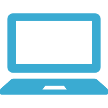 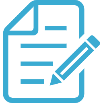 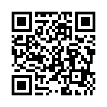  ＦＡＸ：027 – 237 – 0810　　メール：21@maebashi-shiminkatsudo.jp※ご記入いただいた個人情報は、当事業のみに使用します。ふりがな氏　　名団体名※所属している方のみ※所属している方のみ※所属している方のみ住　　所電話番号希望時間令和2年　7月4日（土）□ １3：3０～	　　　□ １5：0０～令和2年　7月4日（土）□ １3：3０～	　　　□ １5：0０～令和2年　7月4日（土）□ １3：3０～	　　　□ １5：0０～相談内容□設立　□運営※税務は対象外です　□その他（　　　　　　　　　　　　）□設立　□運営※税務は対象外です　□その他（　　　　　　　　　　　　）□設立　□運営※税務は対象外です　□その他（　　　　　　　　　　　　）相談内容具体的な内容具体的な内容具体的な内容相談方法①　窓口相談（2名まで）　　②　オンライン相談（Zoomを使用）①　窓口相談（2名まで）　　②　オンライン相談（Zoomを使用）①　窓口相談（2名まで）　　②　オンライン相談（Zoomを使用）相談方法② オンライン相談を選択した方へZoomを利用したことが□　ある　　　　□　ないZoomを利用したことが□　ある　　　　□　ない組織・活動内容➊団体設立年　　　平成・令和　　　　年➊団体設立年　　　平成・令和　　　　年➋会員数　　　　　　　　名組織・活動内容➌活動内容➌活動内容➌活動内容